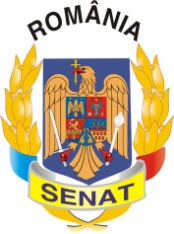 Comisia pentru Privatizare și Administrarea                  Activelor Statului    PROCES VERBALal şedinţei Comisiei din data de 21.05.2013Comisia pentru privatizare şi administrarea activelor statului, condusă de domnul senator Mircea Banias, şi-a desfăşurat lucrările în ziua de 21.05.2013. Preşedintele Comisiei a constatat că există cvorum pentru începerea şedinţei.Membrii Comisiei au hotărât, cu unanimitate de voturi, ca domnul senator Vegh Alexandru să facă parte din componența  Biroului Comisiei, îndeplinind funcția de vicepreședinte.           PREȘEDINTE,                                                                        SECRETAR,          Mircea Banias        			                                         Valentin Calcan